Piano per l’Inclusione 2° cicloIL PIANO PER L’INCLUSIONE DI ISTITUTO INDIVIDUA LE STRATEGIE INCLUSIVE PER TUTTI GLI ALUNNI CON BESD. Lgs. n. 66/17 art. 8, integrato e modificato dal D. Lgs. 96/19Anno Scolastico	Referente di Istituto/coordinatore per l’inclusioneElaborato dal Gruppo di Lavoro per l’Inclusione degli alunni con disabilità (GLI) in data __Deliberato dal Collegio Docenti in data __Eventuali Allegati__________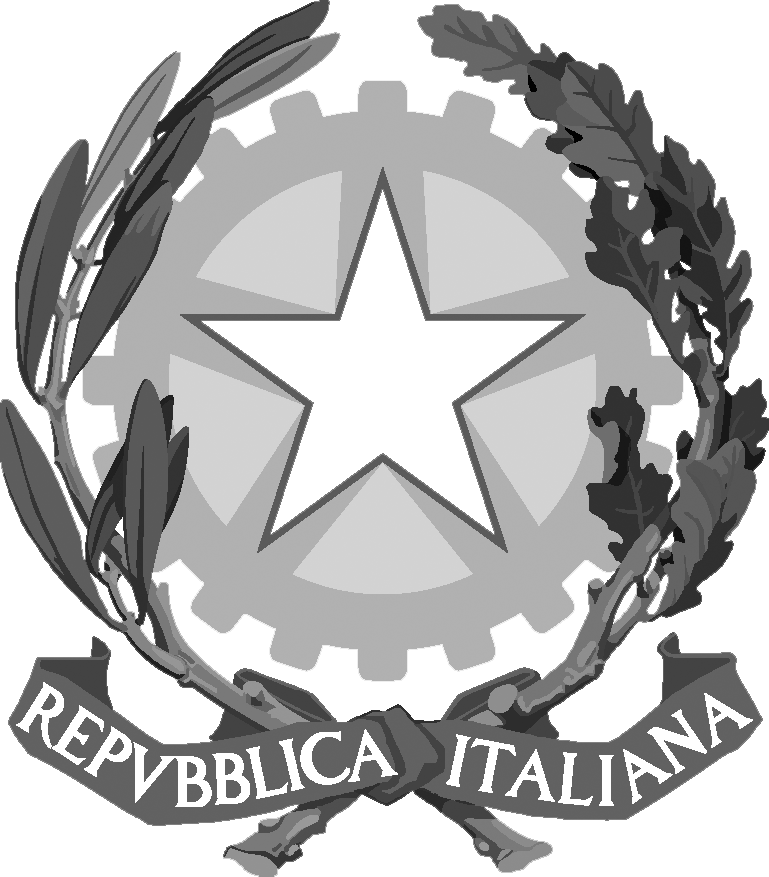 Intestazione Istituzione Scolastica______Alunni IstitutoAlunni IstitutoAlunni IstitutoAlunni IstitutoAlunni IstitutoAlunni IstitutoSEDE1SEDE2SEDE3SEDE4TotaleTotale SedeDistribuzione negli indirizzi:Distribuzione negli indirizzi:Distribuzione negli indirizzi:Distribuzione negli indirizzi:Distribuzione negli indirizzi:Distribuzione negli indirizzi:Alunni con disabilità (L. 104/1992)Alunni con disabilità (L. 104/1992)Alunni con disabilità (L. 104/1992)Alunni con disabilità (L. 104/1992)Alunni con disabilità (L. 104/1992)Alunni con disabilità (L. 104/1992)SEDE1SEDE2SEDE3SEDE4TotalePsicofisiciVistaUditoTotale Sededi cui art.3 c.3PEI curricularePEI differenziatoDistribuzione negli indirizzi:Distribuzione negli indirizzi:Distribuzione negli indirizzi:Distribuzione negli indirizzi:Distribuzione negli indirizzi:Distribuzione negli indirizzi:Note: …Note: …Note: …Note: …Note: …Note: …Alunni con DSA (L. 170/2010)Alunni con DSA (L. 170/2010)Alunni con DSA (L. 170/2010)Alunni con DSA (L. 170/2010)Alunni con DSA (L. 170/2010)Alunni con DSA (L. 170/2010)SEDE1SEDE2SEDE3SEDE4TotaleTotale SedeDistribuzione negli indirizzi:Distribuzione negli indirizzi:Distribuzione negli indirizzi:Distribuzione negli indirizzi:Distribuzione negli indirizzi:Distribuzione negli indirizzi:Note: …Note: …Note: …Note: …Note: …Note: …Alunni con altri BES (D.M. 27/12/2012) Alunni con altri BES (D.M. 27/12/2012) Alunni con altri BES (D.M. 27/12/2012) Alunni con altri BES (D.M. 27/12/2012) Alunni con altri BES (D.M. 27/12/2012) Alunni con altri BES (D.M. 27/12/2012) SEDE1SEDE2SEDE3SEDE4TotaleIndividuati con diagnosi/relazioneIndividuati senza diagnosi/relazioneTotale SedeDistribuzione negli indirizzi:Distribuzione negli indirizzi:Distribuzione negli indirizzi:Distribuzione negli indirizzi:Distribuzione negli indirizzi:Distribuzione negli indirizzi:Note: …Note: …Note: …Note: …Note: …Note: …Tipologia di alunni con BESSEDE1SEDE2SEDE3SEDE4totalecon PDPalunni DI ORIGINE MIGRATORIAalunni adottatialunni in affidoalunni in istruzione domiciliarealtro:altro:altro:altro:altro:altro:altro:scuola in ospedaleRISORSE PROFESSIONALITotaleDocenti per le attività di sostegno …… di cui specializzatiDocenti organico potenziato Operatori Sociosanitari/educatori Azienda ULSSFacilitatori della ComunicazionePersonale ATA incaricati per l’assistenzaPersonale ATA coinvolto nella realizzazione del PEIReferenti/coordinatori per l’inclusione (Disabilità, DSA, altri BES)Operatori Centro Informazione Consulenza\Spazio-AscoltoAltro (ad esempio: consulenti ed esperti esterni)…Rispetto alle risorse professionali di cui sopra, indicare le modalità del loro utilizzo, criticità rilevate e ipotesi di miglioramento:…Rispetto alle risorse professionali di cui sopra, indicare le modalità del loro utilizzo, criticità rilevate e ipotesi di miglioramento:…GRUPPI DI LAVOROGruppo di lavoro per l’inclusione (composizione):…Altri Gruppi di lavoro (denominazione, composizione, funzione):…RISORSE - MATERIALIAccessibilità:…Livello di accoglienza\gradevolezza\fruibilità:…Spazi attrezzati:…Sussidi specifici (hardware, software, audiolibri, …):…Altro:…COLLABORAZIONIse con Scuola Polo per l’Inclusione (tipologia e progettualità):…se con Scuola Polo per la Formazione (tipologia e progettualità):…se con CTS (tipologia e progettualità):…se la scuola è in rete con CTI (tipologia e progettualità):…se con Enti esterni [Azienda ULSS, Enti locali, Associazioni, …] (tipologia e progettualità):…FORMAZIONE SPECIFICA SULL’INCLUSIONEdocenti partecipantiTotaleFormazione svolta nell’ultimo triennio o in atto:Formazione svolta nell’ultimo triennio o in atto:Formazione programmata:Formazione programmata:Percorsi di ricerca azione svolti nell’ultimo triennio, in atto e/o programmati:Percorsi di ricerca azione svolti nell’ultimo triennio, in atto e/o programmati:Rispetto alle iniziative di formazione di cui sopra, indicare le modalità del loro utilizzo, le criticità rilevate, le ipotesi di miglioramento e i bisogni rilevati:…Rispetto alle iniziative di formazione di cui sopra, indicare le modalità del loro utilizzo, le criticità rilevate, le ipotesi di miglioramento e i bisogni rilevati:…STRATEGIE INCLUSIVE NEL PTOFDescrizione sintetica di quanto riportato nella sezione dedicata all’inclusione del PTOF:…Progetti per l’inclusione nel PTOF:Progetto di Istruzione Domiciliare (da inserire obbligatoriamente)Didattica Digitale IntegrataAMBIENTE DI APPRENDIMENTOEsistenza di modalità condivise di progettazione\valutazione:…Metodologie inclusive adottate (lavori di gruppo, didattiche cooperativistiche, peer education, peer tutoring, …):…Documentazione e diffusione di buone pratiche inclusive:…Modalità di superamento delle barriere e individuazione dei facilitatori di contesto:…MISURE ORDINARIE E STRAORDINARIE PER GARANTIRE LA PRESENZA QUOTIDIANA A SCUOLA DEGLI ALUNNI CON BESRisorse professionali dedicate:…Eventuali ulteriori Dispositivi di Protezione Individuali:………AUTOVALUTAZIONE PER LA QUALITÀ DELL’INCLUSIONEStrumenti utilizzati (esempio: Index, Quadis, Questionario, …):…Soggetti coinvolti:…Tempi:…Esiti:…Bisogni rilevati/Priorità:…* Da compilare solo se gli OBIETTIVI e le AZIONI DI MIGLIORAMENTO sono presenti nel Piano di MiglioramentoOBIETTIVO DI MIGLIORAMENTO PER IL PROSSIMO Anno ScolasticoAZIONIEventuali annotazioni: …Eventuali annotazioni: …